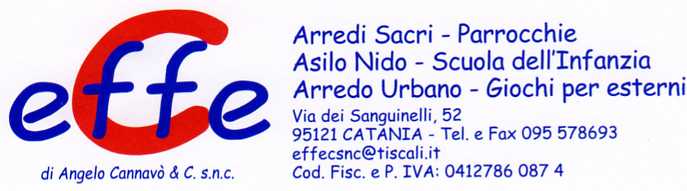 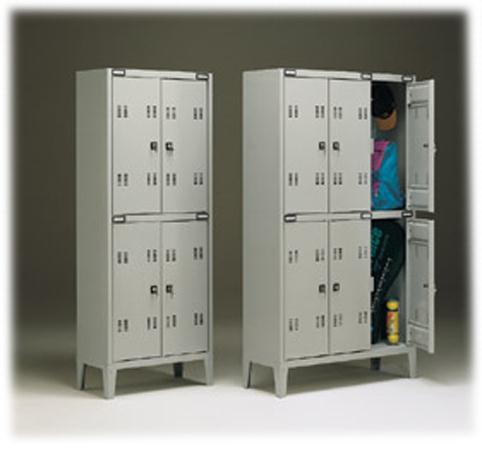 Descrizione:Armadio in metallo versione spogliatoio, con ante abattente, composto da elementi sovrapposti.Struttura in lamiera spessore 7/10 verniciata RAL7038.Ante montate su cerniere interne antiscasso, dotate diferitoie per aerazione interna e disponibili 4 diversecolorazioni.In ogni vano ci sono 4 ganci appendiabito.Disponibile con profondità 35 cm o 47 cm.Mis. 70x35(p.)x180(h.) versione a 4 postiMis. 102x35(p.)x180(h.) versione a 6 postiMis. 70x47(p.)x180(h.) versione a 4 postiMis. 102x47(p.)x180(h.) versione a 6 postversione con anta colorata: € 9,00 ad antaCategoria: Spogliatoi adultoCodice:RA21018